Let’s Start With England…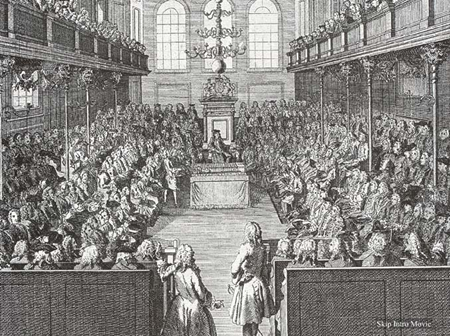 England had a civil war against the absolute power of the monarchy. Why? Arguments over money, taxes, and power between ______________________ and the ____________________________.  ____________________________ – The legislative (law making) group representing the __________________________.Why Was There a Civil War?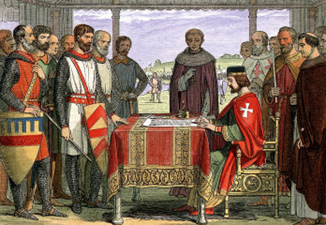 Parliament and the King argued over _______________________, ________________________, and _____________________________.These problems began in 1215 when King John signed the ____________________________________ which limited his power as king.Magna Carta (Great Charter) – An English document that states that the king is not ___________________________________400 years after the Magna Carta was signed, _____________________________________ was ruling England with absolute authority and ignored Parliament’s requests for power.He was basically pretending that the Magna Carta didn’t existThe Road to WarWhen _______________________________________ took the throne after his father, James I, he also refused to let Parliament have any power.In 1629, he ___________________________________________________ of their meeting place and refused to let them back in for Eleven Years! (They called it the _____________________________________________.)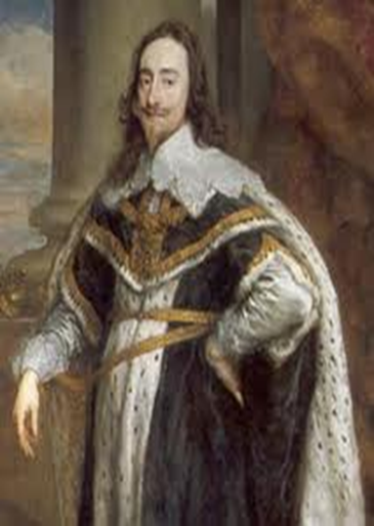 The Road to WarCharles I and Parliament often fought over money and raising taxes.At one point Charles created a _________________________________________ and one of the members of parliament, John Hampden, refused to pay!He was found guilty, but he was a __________________________ of standing up to the king.Over time, the fights got bigger and eventually Charles tried to ____________________ _____________members of Parliament.War BeginsSince __________________________________ represents the ___________________, many saw the arrests as an attack on the people of England.Civil war broke out between the supporters of Charles I                                                            (The ______________________________) and supporters of Parliament (______________________________________________) in 1642.The New Model Army was led by __________________________________________.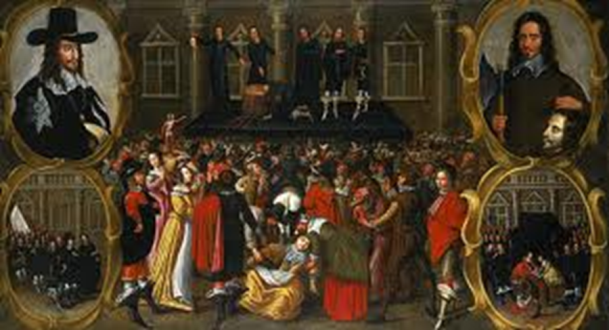 War EndsThe New Model Army __________________________ Charles I and the Royalists Charles was tried, found guilty and was _____________________________!After the WarAfter Charles I was executed, _______________________________________ became the leader of England 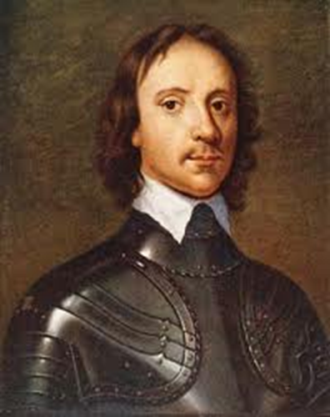 He was a very strong leader and ruled with unlimited power as _______________________________________ (military dictator)Over time, the English citizens grew tired of Oliver Cromwell’s government because of his enforcement of strict ____________________________________.During the timeframe between the English Civil War and the Glorious Revolution, England was known as ______________________________________________________RestorationWhen Cromwell died, his son took over, but he was so weak that he resigned after less than a yearIn 1660, ______________________________________ was invited to come back to the throne. (He was the son of the beheaded king, Charles 1)._______________________________________________- The time period when the monarchy was restored to England. Known as the “__________________________________________________.”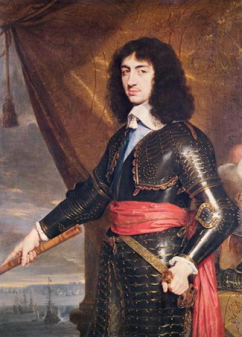 Charles II’s ReignOnly three significantly bad events happened during the reign of Charles II1665: Thousands of Londoners were killed by the _________________________One year later (1666), a ____________________________ destroyed the heart of London1667: the Dutch navy sailed up the Thames and burned part of the English _____________________Problems in England Again…When Charles II died his son, ________________________________ took over.King James II (______________________________) and the British Parliament were fighting for power…like his grandfather!England’s Glorious RevolutionThe English Parliament (the legislative body representing the people) joined together with _______________________________ of Orange and _____________________________ (his daughter) and forced James II to give up the throneThis event was called the ___________________________________________________Glorious Revolution – established that a ruler’s power comes from _______________________________________ and not God this __________________________government in England.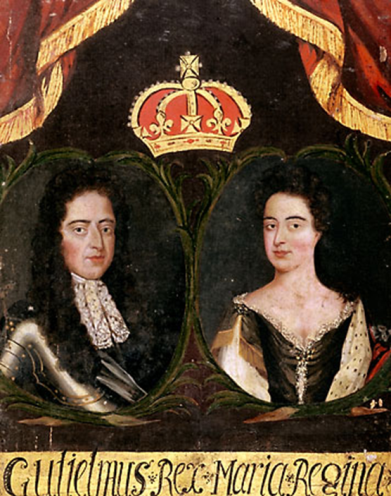 After the Glorious RevolutionWilliam and Mary became king and queen but had little power.Most of the power was in the hands of the English Parliament ._________________________________________ were protected under the ________________________________________________England became a __________________________________________________A government ruled by a king or queen that is limited by a constitution